Муниципальное бюджетное общеобразовательное учреждение «Сетоловская средняя общеобразовательная школа»Выпискаиз основной образовательной программы среднего общего образованияПринято                                                                                                                                                                              Согласованона заседании ПС                                                                                                                                                         с зам.директора по УВР                                                                                                                                  Протокол №1 от 31.08.2023г.                                                                                                                                 Л.И.Морковиной      31.08.2023г .                                                                                                                                                                                КАЛЕНДАРНЫЙ ПЛАН ВОСПИТАТЕЛЬНОЙ РАБОТЫДЛЯ СРЕДНЕГО ОБЩЕГО ОБРАЗОВАНИЯСоставитель:Марусова Елена Михайловна,  вожатая   Выписка верна                           31.08.2023гДиректор    А.С.Шкабарина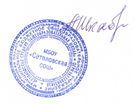 Приложение 3Корректировка плана воспитательной работы уровня среднего общего образования возможно с учетом текущих приказов, постановлений, писем, распоряжений Министерства просвещенияКАЛЕНДАРНЫЙ ПЛАН ВОСПИТАТЕЛЬНОЙ РАБОТЫ ШКОЛЫуровень среднего общего образованияКАЛЕНДАРНЫЙ ПЛАН ВОСПИТАТЕЛЬНОЙ РАБОТЫ ШКОЛЫуровень среднего общего образованияКАЛЕНДАРНЫЙ ПЛАН ВОСПИТАТЕЛЬНОЙ РАБОТЫ ШКОЛЫуровень среднего общего образованияКАЛЕНДАРНЫЙ ПЛАН ВОСПИТАТЕЛЬНОЙ РАБОТЫ ШКОЛЫуровень среднего общего образованияДела, события, мероприятияклассыОриентировоч-н ое времяпроведенияОтветственныеИНВАРИАНТНЫЕ МОДУЛИИНВАРИАНТНЫЕ МОДУЛИИНВАРИАНТНЫЕ МОДУЛИИНВАРИАНТНЫЕ МОДУЛИМодуль «Урочная деятельность»Модуль «Урочная деятельность»Модуль «Урочная деятельность»Модуль «Урочная деятельность»Оформление стендов (предметно-эстетическая среда,наглядная агитация школьных стендов предметной направленности)10-11сентябрь, в течение годаучителя, классные руководителиИнтерактивные формы учебной деятельности10-11в течение годаучителя, классные руководителиСодержание уроков (по плану учителя)10-11в течение годаучителя, классные руководителиВсероссийский открытый урок «ОБЖ» (урок подготовки детей к действиям в условиях различного родачрезвычайных ситуаций)10-1101.09Учитель ОБЖ, классные руководителиМеждународный день распространения грамотности(информационная минутка на уроке русского языка)10-1108.09учителя, классные руководителиВсероссийский открытый урок «ОБЖ» (приуроченный коДню гражданской обороны Российской Федерации)10-1104.10Учитель ОБЖ, классные руководителиИнформационная минутка на уроках литературы попамятным датам писателей10-1110.12Учителя литературы, классные руководителиИнтерактивные уроки родного русского языка кМеждународному дню родного языка10-1121.02Учителя русского языка, классные руководителиВсемирный день иммунитета (минутка информации науроках биологии)10-1101.03учителя, классные руководителиВсероссийский открытый урок «ОБЖ» (День пожарнойохраны)10-1130.04Учитель ОБЖ, классные руководителиДень государственного флага Российской Федерации10-1122.05учителя, классные руководителиПредметные недели (по графику)10-11в течение годаучителя, классные руководителиМодуль «Внеурочная деятельность и дополнительное образование»Модуль «Внеурочная деятельность и дополнительное образование»Модуль «Внеурочная деятельность и дополнительное образование»Модуль «Внеурочная деятельность и дополнительное образование»Модуль «Внеурочная деятельность и дополнительное образование»Модуль «Внеурочная деятельность и дополнительное образование»Модуль «Внеурочная деятельность и дополнительное образование»Разговоры о важном10-1110-11в течение годав течение годаклассные руководителиклассные руководителиБилет в будущее10-1110-11в течение годав течение годаклассные руководителиклассные руководителиФинансовая грамотность10-1110-11в течение годав течение годаучителя-предметникиучителя-предметникиСпортивные игры10-1110-11в течение годав течение годаУчитель физкультурыУчитель физкультурыМой край10-1110-11в течение годав течение годаУчитель-предметникУчитель-предметникМодуль «Классное руководство»Модуль «Классное руководство»Модуль «Классное руководство»Модуль «Классное руководство»Модуль «Классное руководство»Модуль «Классное руководство»Модуль «Классное руководство»Поднятие флага. Гимн. ВД «Разговор о важном»Поднятие флага. Гимн. ВД «Разговор о важном»10-1110-11каждый понедельник, 1 уроком каждый понедельник, 1 уроком классные руководителиПроведение классных часов, участие в Днях единыхдействийПроведение классных часов, участие в Днях единыхдействий10-1110-11По плануПо плануклассные руководителиПроведение инструктажей с обучающимся по ТБ, ПДД,ППБПроведение инструктажей с обучающимся по ТБ, ПДД,ППБ10-1110-11в течение годав течение годаклассные руководителиИзучение классного коллективаИзучение классного коллектива10-1110-11в течение годав течение годаклассные руководителиВедение портфолио с обучающимися классаВедение портфолио с обучающимися класса10-1110-11в течение годав течение годаклассные руководителиКлассные коллективные творческие делаКлассные коллективные творческие дела10-1110-11в течение годав течение годаклассные руководителиРеализация	программы	внеурочной	деятельности	склассомРеализация	программы	внеурочной	деятельности	склассом10-1110-11по	расписанию,в течение годапо	расписанию,в течение годаклассные руководителиКонсультации с учителями-предметниками (соблюдениеединых требований в воспитании, предупреждение и разрешение конфликтов)Консультации с учителями-предметниками (соблюдениеединых требований в воспитании, предупреждение и разрешение конфликтов)10-1110-11по запросупо запросуклассные руководители, учителя-предметникиМодуль «Основные школьные дела»Модуль «Основные школьные дела»Модуль «Основные школьные дела»Модуль «Основные школьные дела»Модуль «Основные школьные дела»Модуль «Основные школьные дела»Модуль «Основные школьные дела»День ЗнанийДень Знаний 10-11 10-1101.0901.09ответственный	по	ВР,	 классные руководителиДень солидарности в борьбе с терроризмомДень солидарности в борьбе с терроризмом10-1110-1104.0904.09педагог ОБЖ,  классные руководителиНеделя безопасностиНеделя безопасности10-1110-111.09-8.091.09-8.09классные руководители, педагог ОБЖМеждународный день распространения грамотностиМеждународный день распространения грамотности10-1110-118.098.09Советник, классные руководителиМеждународный день памяти жертв фашизмаМеждународный день памяти жертв фашизма10-1110-1110.0910.09Советник, классные руководителиМитинг, посвященный освобождению БрянщиныМитинг, посвященный освобождению Брянщины10-1110-1117.0917.09Вожатая, классные руководителиДень освобождения с.СетоловоДень освобождения с.Сетолово10-1110-1121.0921.09Классные руководители, вожатаяУроки милосердия и доброты ко Дню пожилых людейУроки милосердия и доброты ко Дню пожилых людей10-1110-1102.1002.10Классные руководителиДень учителя, День самоуправленияДень учителя, День самоуправления10-1110-1105.1005.10ответственный	по	ВР,	советник по воспитанию, классные руководителиДень отцаДень отца10-1110-1113.1013.10классные руководителиОсенний праздник «Золотая Осень»Осенний праздник «Золотая Осень»10-1110-1120.1020.10Ответственный по ВР, классные руководители«В мире книг» - к международному дню школьныхбиблиотек«В мире книг» - к международному дню школьныхбиблиотек10-1110-1123.-25.1023.-25.10Советник, классные руководителиДень здоровьяДень здоровья10-1110-1127.1027.10Учитель физкультуры, классные руководителиУчастие	в	мероприятиях,	посвященных	Дню народного единства (флешмобы онлайн, акция«Окна России», «Флаги России»)Участие	в	мероприятиях,	посвященных	Дню народного единства (флешмобы онлайн, акция«Окна России», «Флаги России»)10-1110-1102-06.1102-06.11вожатая, советник по воспитательной работе, классные руководителиМероприятие «День матери»Мероприятие «День матери»10-1110-1123-24.1123-24.11ответственный	по	ВР,	классные руководителиУчастие в акции «Каждой птичке – по кормушке»Участие в акции «Каждой птичке – по кормушке»10-1110-1107-11.1107-11.11классные руководители«Дорогою	добра»	-	к	международному	дню инвалидов«Дорогою	добра»	-	к	международному	дню инвалидов10-1110-1101.1201.12 советник по воспитательной работе,классные руководителиДень неизвестного солдатаДень неизвестного солдата10-1110-113.123.12Советник по воспитанию, классные руководителиДень Героев РоссииДень Героев России10-1110-1108.1208.12Учитель истории,	классные руководителиДень конституции РФДень конституции РФ10-1110-1112.1212.12Советник, классные руководителиДень здоровьяДень здоровья10-1110-1127.1227.12Учитель физкультуры, кл.руководителиУчастие	в	новогодних	мероприятиях «В гости к Деду Морозу»(утренники, спектакли)Участие	в	новогодних	мероприятиях «В гости к Деду Морозу»(утренники, спектакли)10-1110-1128-29.1228-29.12ответственный	по	ВР,  классные руководителиМесячник военно-патриотической работыМесячник военно-патриотической работы10-1110-1123.01-23.0223.01-23.02Педагог-организатор ОБЖ, ответственный по ВР, классные руководителиДень освобождения  «лагеря смерти» ОсвенцимаДень памяти жертв ХолокостаДень освобождения  «лагеря смерти» ОсвенцимаДень памяти жертв Холокоста10-1110-1126.0126.01классные руководители, советник по воспитанию«Память сердца: непокоренный Ленинград!»«Память сердца: непокоренный Ленинград!»10-1110-1126.0126.01педагог-организатор, классные руководители, педагоги«Воспитать в себе человека…» - к 120-летию содня смерти Антона Павловича Чехова«Воспитать в себе человека…» - к 120-летию содня смерти Антона Павловича Чехова10-1110-1126-29.0126-29.01Классные руководителиДень разгрома советскими войсками немецко-фашистских войск в Сталинградской битвеДень разгрома советскими войсками немецко-фашистских войск в Сталинградской битве10-1110-112.022.02Педагог-организатор, учитель истории, классные руководителиДень памяти о россиянах, исполняющих свой долг за пределами ОтечестваДень памяти о россиянах, исполняющих свой долг за пределами Отечества10-1110-1115.0215.02Учитель ОБЖ, классные руководителиУчитель ОБЖ, классные руководителиДень российской науки – развивающие занятияДень российской науки – развивающие занятия10-1110-1108.0208.02классные руководителиклассные руководителиМеждународный день родного языкаМеждународный день родного языка10-1110-1121.0221.02Учителя-предметники, классные руководителиУчителя-предметники, классные руководители«Зарничка» - ко Дню защитников Отечества«Зарничка» - ко Дню защитников Отечества10-1110-1121.0221.02классные	руководители,	учитель	физической культурыклассные	руководители,	учитель	физической культурыМероприятие, посвященное 23 февраляМероприятие, посвященное 23 февраля10-1110-1122.0222.02Ответственный по ВР, педагог-организатор, классные руководителиОтветственный по ВР, педагог-организатор, классные руководителиКонцерт,	посвященный	Международномуженскому дню 8 МартаКонцерт,	посвященный	Международномуженскому дню 8 Марта10-1110-1107.0307.03ответственный	по ВР, классные руководителиответственный	по ВР, классные руководителиДень воссоединения Крыма с РоссиейДень воссоединения Крыма с Россией10-1110-1118.0318.03советник	по воспитательной работе,  классные руководителисоветник	по воспитательной работе,  классные руководителиВсемирный день театраВсемирный день театра10-1110-1127.0327.03Руководитель школьного театра, учитель музыкиРуководитель школьного театра, учитель музыкиВсемирный День здоровьяВсемирный День здоровья10-1110-118.048.04Учитель физкультуры, классные руководителиУчитель физкультуры, классные руководителиУчастие	в	мероприятиях,	посвященных	ДнюКосмонавтикиУчастие	в	мероприятиях,	посвященных	ДнюКосмонавтики10-1110-1112.0412.04Советник , классные руководителиСоветник , классные руководителиДень памяти о геноциде советского народа в годы ВОВДень памяти о геноциде советского народа в годы ВОВ10-1110-1119.0419.04Учитель истории, классные руководителиУчитель истории, классные руководителиВсемирный день ЗемлиВсемирный день Земли10-1110-1122.0422.04Учитель биологии, классные руководителиУчитель биологии, классные руководителиПраздник Весны и ТрудаПраздник Весны и Труда10-1110-1130.0430.04Классные руководителиКлассные руководителиАкция «Вахта памяти»Акция «Вахта памяти»10-1110-1115.04-10.0515.04-10.05Ответственный по ВР, классные руководителиОтветственный по ВР, классные руководителиУчастие в мероприятиях, посвященных празднованию Дня Победы (изготовление открыток для ветеранов Великой Отечественной войны, «Окна Победы», «Бессмертный полк» иУчастие в мероприятиях, посвященных празднованию Дня Победы (изготовление открыток для ветеранов Великой Отечественной войны, «Окна Победы», «Бессмертный полк» и10-1110-116-8.056-8.05ответственный по ВР, советник по воспитанию, классные руководители, педагогиответственный по ВР, советник по воспитанию, классные руководители, педагогиДень детских общественных организаций РоссииДень детских общественных организаций России10-1110-1120.0520.05Вожатая, советник по воспитанию, классные руководителиВожатая, советник по воспитанию, классные руководителиДень славянской письменностиДень славянской письменности10-1110-1124.0524.05Учителя русского языка, советник по воспитаниюУчителя русского языка, советник по воспитаниюДень здоровьяДень здоровья10-1110-1123.0523.05Учитель физкультуры, классные руководителиУчитель физкультуры, классные руководителиТоржественная линейка, посвященная Последнему звонкуТоржественная линейка, посвященная Последнему звонку10-1110-1124.0524.05Ответственный по ВР, классные руководителиОтветственный по ВР, классные руководителиДень защиты детейДень защиты детей10-1110-1131.0531.05Ответственный по ВР, классные руководителиОтветственный по ВР, классные руководителиМодуль «Внешкольные дела»Модуль «Внешкольные дела»Модуль «Внешкольные дела»Модуль «Внешкольные дела»Модуль «Внешкольные дела»Модуль «Внешкольные дела»Модуль «Внешкольные дела»Внешкольные мероприятия, в том числе организуемыесовместно	с	социальными	партнёрами общеобразовательной организации10-1110-11в течение годав течение годаклассные руководители, социальные партнерыклассные руководители, социальные партнерыВнешкольные тематические мероприятия воспитательной направленности по учебным предметам, курсам, модулям10-1110-11в течение годав течение годаклассные	руководители,	учителя- предметники, социальный педагогклассные	руководители,	учителя- предметники, социальный педагогЭкскурсии, походы выходного дня (в музей, картинную галерею, технопарк, на предприятие и др.)10-1110-11в течение годав течение годаклассные	руководители,	родительский комитет.классные	руководители,	родительский комитет.Коллективно-творческие дела10-1110-11в течение годав течение годаклассные руководителиклассные руководителиМодуль «Организация предметно-пространственной среды»Модуль «Организация предметно-пространственной среды»Модуль «Организация предметно-пространственной среды»Модуль «Организация предметно-пространственной среды»Модуль «Организация предметно-пространственной среды»Модуль «Организация предметно-пространственной среды»Модуль «Организация предметно-пространственной среды»Оформление школьного уголка (название, девиз класса,информационный стенд), уголка безопасности10-1110-1110-20.0910-20.09классные руководителиклассные руководителиОсенний субботник «Школе – чистый двор»10-1110-1110-15.1010-15.10ответственный по ВР, учитель технологии, классные руководителиответственный по ВР, учитель технологии, классные руководителиАкция «Чистая школа» (генеральная уборка классов).10-1110-1122-23.1022-23.10классные руководителиклассные руководителиАкция «Чистая школа» (генеральная уборка классов).10-1110-1125.1225.12классные руководителиклассные руководителиВесенний субботник «Школе – чистый двор»10-1110-1123-30.0423-30.04ответственный по ВР, учитель технологии, классные руководителиответственный по ВР, учитель технологии, классные руководителиОформление внешнего фасада здания, класса, холла при входе в общеобразовательную организацию государственной символикой Российской Федерации, субъекта Российской Федерации, муниципального образования (флаг, герб) - изображениями символики Российского государства в разные периоды тысячелетней истории, исторической символики региона.Оформление школьного уголка - (название, девиз класса,информационный стенд), уголка безопасности10-1110-11август-сентябрьавгуст-сентябрьответственный по ВР, классные руководителиответственный по ВР, классные руководителиРазмещение карт России, регионов, муниципальных образований (современных и исторических, точных и стилизованных,	географических,	природных,культурологических, художественно оформленных, в том числе материалами, подготовленными обучающимися)10-1110-11по мере необходимостипо мере необходимостиучителя, классные руководителиучителя, классные руководителиОрганизацию и проведение церемоний поднятия (спуска) государственного флага Российской Федерации10-1110-11каждый понедельник, 1урокомкаждый понедельник, 1урокомсоветник по воспитанию, классные руководителисоветник по воспитанию, классные руководителиПодготовку и размещение регулярно сменяемых экспозиций творческих работ обучающихся в разных предметных областях, демонстрирующих их способности,знакомящих с работами друг друга10-1110-11согласно планасогласно планаклассные руководителиклассные руководителиОрганизация и поддержание в общеобразовательной организации звукового пространства позитивной духовно- нравственной,	гражданско-патриотическойвоспитательной       направленности       (звонки-мелодии, музыка, информационные сообщения), исполнение гимнаРоссийской Федерации10-1110-11по мере необходимостипо мере необходимостиответственный по ВР, педагог- организатор, классные руководителиответственный по ВР, педагог- организатор, классные руководителиОформление и обновление «мест новостей», стендов в помещениях (холл первого этажа, рекреации), содержащих в доступной, привлекательной форме новостную информацию позитивного гражданско- патриотического, духовно-нравственного содержания,фотоотчёты об интересных событиях, поздравления педагогов и обучающихся10-1110-11в течение годав течение годаответственный по ВР, советник по воспитанию, классные руководителиответственный по ВР, советник по воспитанию, классные руководителиОформление, поддержание, использование в воспитательном процессе «мест гражданского почитания» в помещениях общеобразовательной организации или на прилегающей территории для общественно-гражданского почитания   лиц,   мест,   событий   в   истории   России;мемориалов воинской славы, памятников, памятных досок10-1110-11по мере небходимостипо мере небходимостисоветник по воспитанию, классные руководителисоветник по воспитанию, классные руководителиПоддержание эстетического вида и благоустройство здания, холлов, классов, доступных и безопасных рекреационных зон, озеленение территории приобщеобразовательной организации10-1110-11в течение годав течение годаответственный по ВР, советник по воспитанию, классные руководителиответственный по ВР, советник по воспитанию, классные руководителиОформление,	поддержание	и	использование	игровыхпространств,	спортивных	и	игровых	площадок,	зон активного и тихого отдыха10-1110-11по мере необходимостипо мере необходимостиответственный по ВР, советник по воспитанию, классные руководителиответственный по ВР, советник по воспитанию, классные руководителиОформление пространств проведения значимых событий, праздников,	церемоний,	торжественных	линеек,творческих вечеров (событийный дизайн)10-11по мере необходимостисоветник по воспитанию, кл. руководителиОбновление материалов (стендов, плакатов, инсталляций и др.), акцентирующих внимание обучающихся на важных для воспитания ценностях, правилах, традициях,укладе общеобразовательной организации, актуальных вопросах профилактики и безопасности10-11по мере необходимостисоциальный педагогМодуль «Взаимодействие с родителями или их законными представителями»Модуль «Взаимодействие с родителями или их законными представителями»Модуль «Взаимодействие с родителями или их законными представителями»Модуль «Взаимодействие с родителями или их законными представителями»Заседание Совета родителей10-111 раз в четвертьответственный по ВР, кл. руководителиКлассные и общешкольные родительские собрания10-111 раз в четвертьклассные руководителиИндивидуальные беседы с родителями «группы риска»,неуспевающими10-11по запросуклассные руководители, социальный педагогКонсультации с учителями-предметниками10-11по запросупедагог-психологМодуль «Самоуправление»Модуль «Самоуправление»Модуль «Самоуправление»Модуль «Самоуправление»Выборы органов самоуправления в классе10-11сентябрьклассные руководителиЗаседания	комитетов,	выборы	актива	школьногосамоуправления10-11вторая неделясентябряклассные руководителиУчеба актива10-11в течение года,сентябрьответственный по ВР, советник повоспитательной работеЗаседание	актива	школьного	самоуправления	попланированию мероприятий на четверть (раз в четверть)10-11каждый второйвторник месяцаответственный по ВР, советник повоспитательной работеОрганизация мероприятия ко Дню учителяДень самоуправления10-11      1-5.10ответственный по ВР, советник по воспитательной	работе,	классныеруководителиНовогодний	переполох:	подготовка	к	празднованию Нового года, работа мастерской Деда Мороза. Новогодниепраздники10-11декабрьответственный по ВР, советник по воспитательной	работе,	классныеруководителиЗаседание Совета старшеклассников. Работа актива поподготовке	и	проведению	месячника	военно- патриотического воспитания10-11январь-февральответственный по ВР, советник повоспитательной	работе,	классные руководителиЗаседание	ученического	Совета	по	подготовке	к школьному фестивалю «Ярмарка талантов»10-11мартответственный по ВР, советник по воспитательной	работе,	классныеруководителиЗаседание членов совета, акция «Я помню, я горжусь»10-11апрельОтветственный по ВР, советник по воспитательной	работе,	классныеруководителиИтоговое заседание актива школьного самоуправления10-11майответственный по ВР, советник повоспитательной работеМодуль «Профилактика и безопасность»Модуль «Профилактика и безопасность»Модуль «Профилактика и безопасность»Модуль «Профилактика и безопасность»Месячник	безопасности	жизнедеятельности (профилактика ДТП, пожарной безопасности, экстремизма, терроризма, беседы, классные часы по ПДД,ПБ)10-11сентябрьпреподаватель-организатор	ОБЖ,	классные руководителиВсероссийский открытый урок по ОБЖ10-1103.09преподаватель-организатор	ОБЖ,	классныеруководителиОбъектовая	тренировка	эвакуации	при	угрозетеррористического акта10-11октябрьпреподаватель-организатор	ОБЖ,	классныеруководителиПрофилактические беседы с обучающимися «1 декабря –всемирный день со СПИДом»10-1101-05.12классные	руководители,	представителимед.учрежденияУчастие в военно-спортивном мероприятии «Зарница»10-11февральпреподаватель-организатор	ОБЖ,	классныеруководителиТематические мероприятия, приуроченные к празднику«Всемирный день ГО»10-11мартпреподаватель-организатор	ОБЖ,	классныеруководителиМодуль «Социальное партнерство (сетевое взаимодействие)»Модуль «Социальное партнерство (сетевое взаимодействие)»Модуль «Социальное партнерство (сетевое взаимодействие)»Модуль «Социальное партнерство (сетевое взаимодействие)»Взаимодействие с; - ДЮСШ «Чемпион»(секции),ЦРБ (беседы, медосмотры, встречи с медработником), Районная библиотека (литерат. гостиные, встречи, чтения и т.д), ЦДТ «Успех» концерты, праздники, кружкиПолиция (беседы, часы общения, встречи с участковым и т.д.)Школа искусств (концерты, обучение)5-9в течение годаОтветственный  по ВР, классныеруководителиМодуль « Профориентация»Модуль « Профориентация»Модуль « Профориентация»Модуль « Профориентация»Внеурочная	деятельность,	направленная	на профессиональное самоопределение обучающихся «Билетв будущее»10-11в течение годаклассные руководители, руководители курсов внеурочной деятельностиОбъединения	дополнительного	образования, направленные на профессиональное самоопределение обучающихся:Шаг в профессию;10-11в течение годаклассные	руководители,	руководители объединений дополнительного образованияПрофориентационные часы общения («Профессии моей семьи», «Моя мечта о будущей профессии», «Путь впрофессию начинается в школе»)10-11в течение годаклассные руководителиВстречи с людьми разных профессий, представителейучебных заведений.10-11в течение годаклассные руководителиЭкскурсии на предприятия и организации поселка10-11в течение годаклассные руководителиУчастие в работе всероссийских профориентационных проектов (просмотр лекций, участие в мастер - классах, посещение открытых уроков – онлайн - уроки финансовой грамотности (регистрация пользователей на платформе проекта «Билет в будущее»), тестирование наплатформе проекта «Билет в будущее», Всероссийские открытые уроки на порале «ПроеКТОриЯ»)10-11в течение годаОтветственный по ВР, советник по воспитательной работеПосещение дней открытых дверей в средних специальныхучебных заведениях и вузах Ростовской области10-11февраль-майОтветственный по ВР,	классныеруководителиВАРИАТИВНЫЕ МОДУЛИВАРИАТИВНЫЕ МОДУЛИВАРИАТИВНЫЕ МОДУЛИВАРИАТИВНЫЕ МОДУЛИМодуль «Детские общественные объединения»Модуль «Детские общественные объединения»Модуль «Детские общественные объединения»Модуль «Детские общественные объединения»Работа «Точки роста»10-11сентябрьруководитель Центра «Точка роста», педагоги	дополнительногообразованияВступление	обучающихся	в	объединение	РДДМ«Движение первых» (первичное отделение)10-11в течение годасоветник по воспитательной работеРабота Школьного спортивного клуба «Радуга» (открытие нового спортивного сезона)10-1101.09руководитель	ШСК	«Радуга»,	учитель физкультурыУчастие во Всероссийской акции, посвященной Дню знаний10-1101.09советник по воспитательной работе, классные руководителиУчастие во Всероссийской акции, посвященной Дню учителя10-1105.10советник по воспитательной работе, классные руководителиУчастие во Всероссийской акции, посвященной Дню народного единства10-1104.11советник по воспитательной работе, классные руководителиУчастие во Всероссийской акции, посвященной Дню матери10-1129.11советник по воспитательной работе, классные руководителиУчастие во Всероссийской акции, посвященной Днюзащитника Отечества10-1123.02советник по воспитательной работе, классныеруководителиУчастие	во	Всероссийской	акции,	посвященнойМеждународному женскому дню10-1108.03советник по воспитательной работе, классныеруководителиУчастие во Всероссийской акции, посвященной ДнюПобеды10-1109.05советник по воспитательной работе, классныеруководителиМодуль «Школьные медиа»Модуль «Школьные медиа»Модуль «Школьные медиа»Модуль «Школьные медиа»Информационная	и	книжная	выставка	«Деньсолидарности и борьбы с терроризмом»10-1110-20.10педагог-организатор ОБЖТематическая	фотовыставка,	видеопроекты,	подкасты,посвященные Дню народного единства – сайт школы, группа ВК «6-ая параллель»10-1102-06.11советник	по	воспитательной	работе, классные руководителиУчастие во Всероссийской акции «Час кода»10-1101-04.12классные руководители, учителя информатикиКинолектории, посвящённые освобождению Ленинградаот фашистской блокады и Дне памяти жертв холокоста10-11январьсоветник по воспитательной работе, классныеруководителиКинолектории, посвященные Дню защитника Отечества5-9февральпедагог-организатор, классные руководителиТематическая	фотовыставка,	видеопроекты,	подкасты, посвященные Дню Победы – сайт школы, группа ВК10-1101-09.05советник по воспитательной работе, классные руководителиКинолектории, посвященные Дню Победы10-11майклассные руководителиМодуль «Экскурсии, экспедиции, походы»Модуль «Экскурсии, экспедиции, походы»Модуль «Экскурсии, экспедиции, походы»Модуль «Экскурсии, экспедиции, походы»Сезонные экскурсии. Походы в природу10-11По плануУчитель биологии,классные руководителиПоходы в театры, на выставки, в музеи10-11в течение годаклассные	руководители,	родительский комитетЭкскурсии по патриотической тематике, профориентации10-11в течение годаклассные	руководители,	родительскийкомитетПоходы выходного дня, экскурсии, походы, экспедиции10-11в течение годаклассные	руководители,	родительскийкомитет